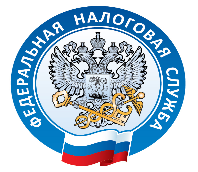 Заплатить налоги за несовершеннолетних детей теперь можно в ЛК ФЛ родителяМежрайонная ИФНС России № 6 по Ханты-Мансийскому автономному округу ‒ Югре сообщает следующее. В Личном кабинете налогоплательщика для физических лиц появилась новая функциональная возможность. В разделе «Профиль» добавилась вкладка «Семейный доступ», предназначенная для добавления несовершеннолетнего ребенка в Личный кабинет родителя.Во вкладке «Семейный доступ» необходимо нажать кнопку «Добавить пользователя», далее ввести логин (ИНН) Личного кабинета несовершеннолетнего ребенка и нажать кнопку «Отправить запрос» (в Личном кабинете несовершеннолетнего ребенка может быть не более двух подтвержденных запросов). Затем необходимо перейти в Личный кабинет ребенка и подтвердить направленный запрос, нажав соответствующую кнопку. В случае отмены запроса в Личном кабинете несовершеннолетнего ребенка в добавлении будет отказано. Добавленные в такой список несовершеннолетние дети исключаются автоматически по достижении совершеннолетия. Также исключение из списка возможно по желанию любой из сторон. Для этого необходимо нажать на кнопку «крестик» у добавленного в списке пользователя и подтвердить исключение.Также теперь родители в своем Личном кабинете могут оплачивать налоги за своих детей. В разделе «Налоги» появился всплывающий список, куда входят только добавленные несовершеннолетние дети. Переключая пользователей в этом списке, можно оплатить налоги любым удобным способом: банковской картой, через онлайн-банк или распечатав квитанцию.